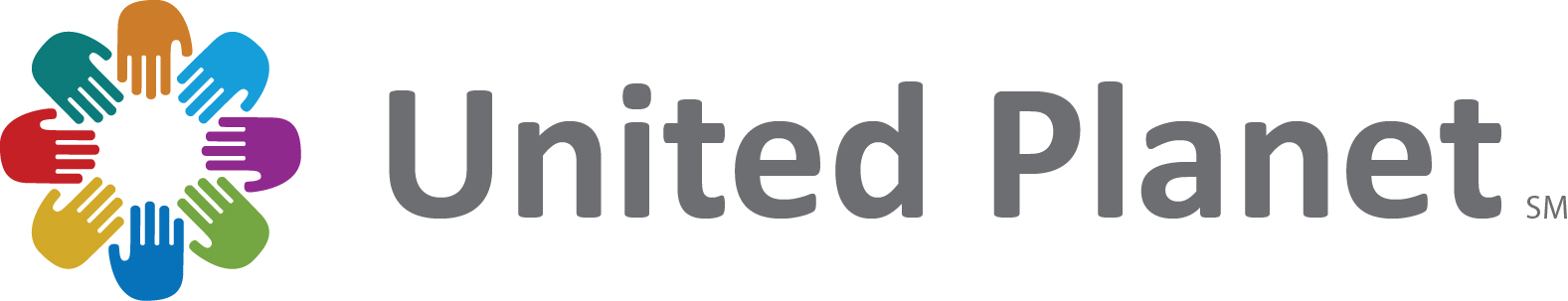 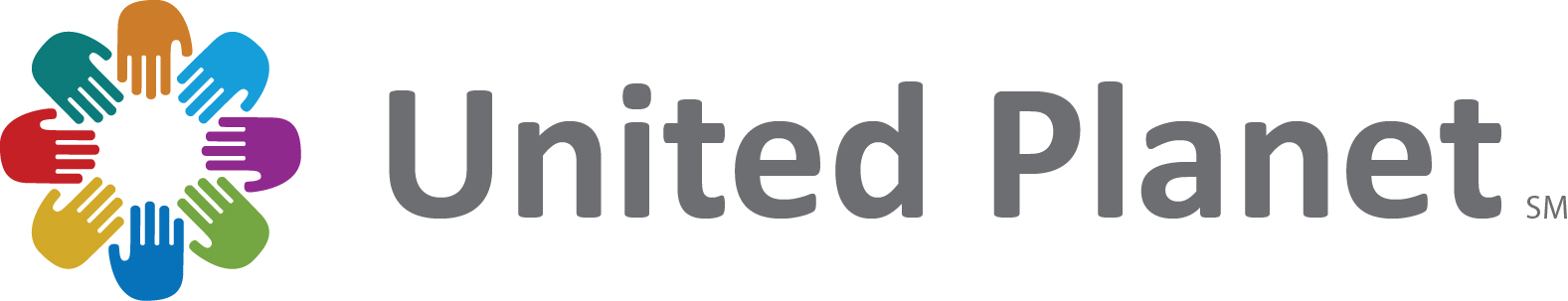 United Planet – Bonner International ScholarshipAPPLICATIONPlease complete and return to Callie Roberts at callie@unitedplanet.org by February 17, 2018 by 5:00pmI.  General Information First Name: ________________________		Last Name: __________________________University: _________________________		Year in School: _______________________Quest Destination:  __________________		Desired Dates of Quest:  _______________Type of Project during Quest:  __________________________Email address:  ______________________________________Phone number: ___________________________
Please visit our Short Term Volunteer Abroad Quest Programs page for more information on program options.II.  Resume
Please include a current copy of your resume with this application.III.  Essay
Please answer the following question in 300-500 words.How will your experience serving abroad in a different culture inspire and inform the service you perform in your local community as a Bonner Scholar or Leader?
IV.    Faculty Reference
Please list the name and contact information of one reference – preferably your Bonner Advisor or the supervisor at your Bonner service site.Reference Name:							Phone Number:
Email Address: 							Relationship to you: 